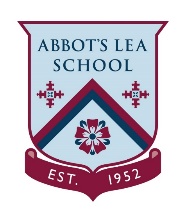 Top 20 interview questionsPractice these interview questions at home with someoneYou can watch this clip for some ideas. https://www.bbc.co.uk/bitesize/articles/zfjf92pTell me about yourselfWhat do you know about the organisation?Why do you want to work for us?What can you bring to the company?What are your weaknesses?What are your strengths?Why is there a gap in your work history?What challenges are you looking for in a position?What would an excellent performance look like in this role?Tell me an achievement you are proud ofWhy should we hire you?What can you do for us that other candidates can’t?What would you do in the first month in the job?What kind of environment do you like best?What’s your dream job?What motivates you?If you were an animal what would you be?Describe your character in under 30 wordsWhat are your salary expectations?Do you have any questions for us?You can think about:- What the employer wants to know- How to answer- How not to answer